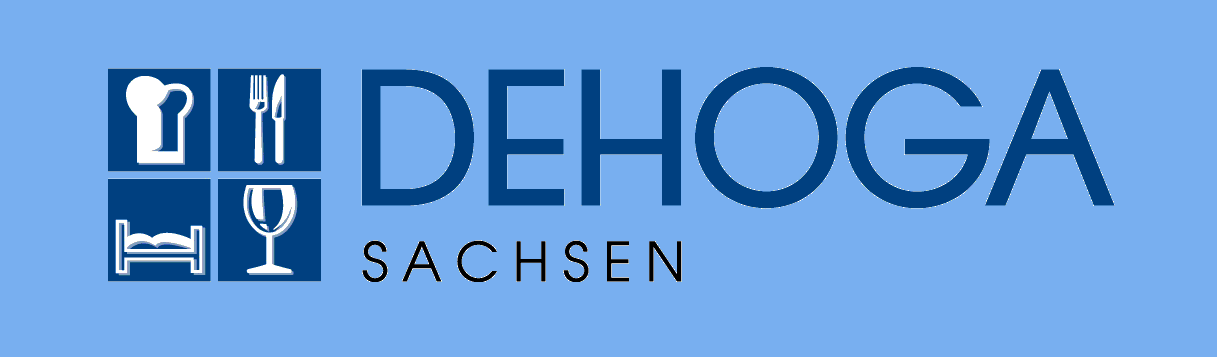 Als starker Verband für eine starke BrancheNeujahrsempfang des DEHOGA Sachsen im Maritim Hotel Dresden (Dresden, 28. Januar 2020) Zum Neujahrsempfang 2020 hatte der DEHOGA Sachsen in das Maritim Hotel & Internationalen Congress Center Dresden geladen. Über 500 Vertreter der sächsischen Gastronomie und Hotellerie, sowie Partner des Branchenverbandes folgten der Einladung. Ehrengast Barbara Klepsch, Staatsministerin für Kultur und Tourismus, beglückwünschte den DEHOGA Sachsen zur gelungenen Verschmelzung zu einem Verband mit 4 starken Regionalbereichenund wünschte dem Verband weiterhin viel Erfolg. Mit ihr und dem wiederholt gewählten Präsidenten des DEHOGA Sachsen e.V. eröffneten Kinder der EUROPA Miniköche die Veranstaltung. Ein Pilotprojekt welches in Sachsen erstmalig mit 100 Kindern im Rahmen des Ganztagsangebotes (GTA) im September an Schulen gestartet ist. Bei den Miniköchen im Alter von 10-12 Jahren stehen neben Kochen, Tisch eindecken auch das Thema gesunde Ernährung und regionale Produkte auf dem Lehrplan. Frau Staatsministerin Barbara Klepsch ging in ihrer Ansprache auf Themen wie Nachwuchsarbeit und Fachkräftemangel ein und erhielt für Ihre klaren Aussagen, in der sie ihre Wertschätzung für die Branche zum Ausdruck brachte, mit starken Beifall regen Zuspruch. Ebenfalls an diesem Tag fanden die letzten regionalen Mitgliederversammlungen statt, in denen nach den Rechenschafts-, Kassen- und Revisionsberichten die jeweiligen Vorstände aus Dresden, Chemnitz, Leipzig und Sächsische Schweiz für das Geschäftsjahr 2019 entlastet und die Kandidaten für den Landesvorstand bestätigt wurden.In der anschließenden, erstmalig als vereinter Landesverband, geführten Delegiertenversammlung wurden das Statut und die Beitragsordnung beschlossen und der neue Landesvorstand gewählt. Der Vorstand für den Landesverband DEHOGA Sachsen e.V. setzt sich aus folgenden Vorstandsmitgliedern zusammen: aus der Region Dresden Anja Russig (Hotel und Restaurant Kyffhäuser), Jochen Löbel (Hotel Lugsteinhof), Rolf-Dieter Sauer (Vizepräsident des neu gewählten Landesvorstandes - Berwirtschaft Wilder Mann), aus der Region Sächsischen Schweiz Judith Fichtner (Designhotel Lauchrichhof), Regina Riedel (Romantikhotel Deutsches Haus), Olaf Schmidt (Schatzmeister des neu gewählten Landesvorstandes - Bio Pension "Ostrauer Höhe"), aus der Region Leipzig Axel Hüpkes (Präsident des neu gewählten Landesvorstandes - NH Hotel Leipzig Messe), Marion Sattler (Hotel Adagio), Detlef Knaack (fairgourmet GmbH) und aus der Region Chemnitz Jens Ellinger (Vizepräsident des neu gewählten Landesvorstandes - Elldus Resort), Jan Rudolph (City Hotel), Uwe Stöckel (Waldgasthof & Hotel "Am Sauwald")Am Abend eröffneten Staatsministerin Barbara Klepsch und Axel Hüpkes den Neujahrsempfang und unterstrichen in Ihren Begrüßungen die Bedeutung der abgeschlossenen Verschmelzung des DEHOGA Sachsen für die Branche und gingen auf die Nachwuchsarbeit des Verbandes ein. Dabei verwies Axel Hüpkes beispielhaft die Arbeit mit den Miniköchen und auf die in Leipzig am 12. und 13. Juni stattfindenden 27. Sächsischen Landesmeisterschaften der Jugend in den gastgewerblichen Berufen. Der DEHOGA Sachsen und die METRO Märkte Leipzig, Chemnitz sowie Dresden besiegelten zusammen mit den IHKs aus den Regionen zum Neujahrsempfang ihre neue Patenschaft für die 27. Sächsischen Jugendmeisterschaften. Damit beweist die METRO wie bereits im vergangenen Jahr einmal mehr das große Engagement für die Branche und dessen Berufsnachwuchs. Im Beisein von Kai Ritter, Regionalmanager von Metro Cash & Carry, Vertretern der regionalen Industrie- und Handelskammern und Staatsministerin für Kultur und Tourismus, Barbara Klepsch, wurde der symbolische Warenkorbscheck an den DEHOGA Sachsen e.V. übergeben. Axel Klein und Holm Retsch vom DEHOGA Sachsen e.V. bedankten sich und freuen sich auf eine weitere gute Zusammenarbeit zum Nutzen der Branche. FOTO: Staatsministerin für Kultur und Tourismus, Barbara Klepsch und Axel Hüpkes, neu gewählter Präsident des Landesverbandes DEHOGA Sachsen e.V., umringt von sächsischen EUROPA Miniköchen (Foto: DEHOGA Sachsen)DEHOGA Sachsen e.V. Der Hotel- und Gaststättenverband (DEHOGA Sachsen e.V.) ist die Berufsorganisation des Gastgewerbes im Freistaat. Als Unternehmerverband werden die Interessen der verschiedenen Betriebstypen in Gastronomie und Hotellerie vertreten. Der Landesverband DEHOGA Sachsen e.V. vereinigt alle Unternehmenstypen von der Pension bis zum 5-Sterne-Hotel, von der Eckkneipe bis zur Top-Gastronomie. Hinzu kommen Diskotheken, Bars, Eisdielen, Caterer, Imbissbetriebe und Freizeiteinrichtungen. Der Verband mit derzeit über 2.050 Mitgliedsbetrieben vertritt die die Interessen des Gastgewerbes und übernimmt die wirtschaftspolitischen und branchenspezifischen Fragestellungen, gestaltet die gastgewerbliche Politik in Sachsen und ist Ansprechpartner für Kommunen, Behörden und Politiker.  Hinter dem DEHOGA steht mit dem deutschen Gastgewerbe eine wachsende Dienstleistungsbranche mit nachhaltiger Wirtschaftsstärke und überwiegend mittelständischer Prägung. Pressekontakt:DEHOGA Sachsen e.V.Mike EspenhainMail: presse@dehoga-sachsen.de